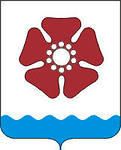 КОНТРОЛЬНО-СЧЕТНАЯ  ПАЛАТА МУНИПАЛЬНОГО ОБРАЗОВАНИЯ «СЕВЕРОДВИНСК»164501, г. Северодвинск,                                                                                тел./факс (8184)58 39 82, 58 39 85ул. Бойчука, 3                                                                                                   е-mail:  ksp77661@yandex.ru  Заключение № 11   по проекту решения Совета депутатов Северодвинска «Об утверждении отчета о результатах приватизации муниципального имущества за 2017 год»                                                               «03» апреля 2018 года	Настоящее заключение подготовлено Контрольно-счетной палатой Северодвинска в соответствии с Федеральным законом от 07.02.2011 № 6-ФЗ «Об общих принципах организации и деятельности контрольно-счетных органов субъектов Российской Федерации и муниципальных образований», Положением о Контрольно-счетной палате муниципального образования «Северодвинск», утвержденным решением Совета депутатов Северодвинска от 28.11.2013 № 34, по проекту решения Совета депутатов Северодвинска «Об утверждении отчета о результатах приватизации муниципального имущества за 2017 год» (далее – проект решения) с учетом представленной пояснительной записки и дополнительной информации, представленной Комитетом по управлению муниципальным имуществом Администрации Северодвинска.	Проектом решения предлагается утвердить отчет о результатах приватизации муниципального имущества за 2017 год. Проект решения внесен в Совет депутатов Северодвинска в сроки установленные пунктом 3.10 Положения о порядке и условиях приватизации муниципального имущества, утвержденного решением Муниципального Совета Северодвинска от 24.04.20113 № 41 (далее – Положение) и содержит все сведения, определенные пунктом 3.11 Положения.В 2017 году приватизация муниципального имущества осуществлялась в соответствии с Федеральным законом от 21.12.2001 № 178-ФЗ «О приватизации государственного и муниципального имущества», Федеральным законом от 22.07.2008 № 159-ФЗ «Об особенностях отчуждения недвижимого имущества, находящегося в государственной собственности субъектов Российской Федерации или в муниципальной собственности и арендуемого субъектами малого и среднего предпринимательства, и о внесении изменений в отдельные законодательные акты Российской Федерации», Положением, Прогнозным планом приватизации муниципального имущества на 2017 год и на плановый период 2018 и 2019 годов, утвержденным решением Совета депутатов Северодвинска от 22.09.2016 № 64 (далее – Прогнозный план приватизации на 2017 год).Прогнозный план приватизации муниципального имущества на 2017 год изменялся и дополнялся 4 раза.Первоначально ожидаемый объем поступления доходов от приватизации имущества в местный бюджет в 2017 году спрогнозирован в размере 154 552,6 тыс. рублей, с учетом уточнений прогнозируемая сумма доходов составила 238 993,4 тыс. рублей. Увеличение прогнозируемых доходов составило 84 440,8 тыс. рублей или 35,3%.Количество включенных в Прогнозный план приватизации объектов недвижимого имущества увеличилось на 1 комплекс недвижимого муниципального имущества (военный городок 49). 	Первоначальным прогнозным планом планируемые поступления в 2017 году от продажи земельных участков, расположенных под приватизируемыми объектами недвижимого муниципального имущества не планировались, с учетом уточнений прогнозируемая сумма доходов составила 39 611,2 тыс. рублей.За 2017 год в доход местного бюджета поступили доходы от приватизации объектов недвижимого имущества в сумме 248 763,9 тыс. рублей, от продажи земельных участков 39 611,2 тыс. рублей.Уточненные плановые показатели 2017 года по доходам от приватизации объектов недвижимого имущества выполнены на 104,1 %, от продажи земельных участков выполнены на 100 %.	В 2017 году приватизированы объекты электросетевого хозяйства (81 объект), а также 8 объектов недвижимого имущества, в том числе:- в соответствии с Федеральным законом от 21.12.2001 № 178-ФЗ (способ приватизации – продажа муниципального имущества на аукционе и посредством публичного предложения) 4 объекта недвижимого имущества и 81 объект электросетевого хозяйства с земельными участками на которых они расположены;- в соответствии с Федеральным законом от 22.07.2008 № 159-ФЗ (способ приватизации – преимущественное право на приобретение арендуемого муниципального имущества) 4 объекта недвижимого имущества.Следует отметить, что в 2017 году в соответствии с Федеральным законом от 21.12.2001 № 178-ФЗ приватизированы объекты из Перечня нереализованного муниципального имущества, ранее включенного в Прогнозные планы прошлых периодов, из запланированных на 2017 год 11 нежилых помещений и комплекса недвижимого муниципального имущества в 2017 году не приватизировано ни одного объекта. Вместе с тем, по всем объектам проведены мероприятия по подготовке их к приватизации, в отношении 11 нежилых помещений назначалось 3 аукциона, которые не состоялись по причине отсутствия заявок, по комплексу недвижимого муниципального имущества не состоялся 1 аукцион по причине отсутствия заявок.По состоянию на дату внесения проекта решения по объектам недвижимого имущества, включенного в Прогнозный план приватизации на 2017 года, по результатам проведенного в феврале 2018 года аукциона продано 5 объектов муниципального недвижимого имущества (гаражные боксы) на сумму 1 184,4 тыс. рублей. Расходы местного бюджета на организацию и проведение приватизации муниципального имущества в 2017 году составили 307,9 тыс. рублей, в том числе:- 207,9 тыс. рублей на оценку рыночной стоимости муниципального имущества;- 100,0 тыс. рублей на размещение информационных сообщений о приватизации муниципального имущества в средствах массовой информации.Контрольно-счетная палата Северодвинска считает возможным принятие решения «Об утверждении отчета о результатах приватизации муниципального имущества за 2017 год» на заседании Совета депутатов Северодвинска.Председатель                                                                                                                 Р.В. ЖириковЛ.Н. Гусельникова58-39-84